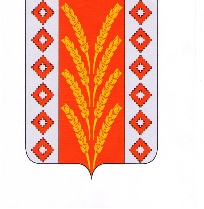 РОССИЙСКАЯ ФЕДЕРАЦИЯОРЛОВСКАЯ ОБЛАСТЬАДМИНИСТРАЦИЯ ДОЛЖАНСКОГО РАЙОНАП О С Т А Н О В Л Е Н И Е 26 августа 2022г.                                                                                     № 539         пгт. Долгое  О внесении изменений в постановление администрации Должанского района от 04 октября 2019 года №663 «Об утверждении Положения об оплате труда работниковмуниципальных образовательных организаций, осуществляющихобразовательную деятельность на территории Должанского района»          В  соответствии с законами Орловской области от 28 декабря 2004 года                   № 468-ОЗ «Об оплате труда работников государственных учреждений Орловской области» и от 6 сентября 2013 года № 1525-ОЗ «Об образовании в Орловской области», в целях исполнения Указа Президента Российской Федерации от 7 мая     2012 года №597 «О мероприятиях по реализации государственной социальной политики», постановлением Правительства Орловской области от 19 июля 2022 года №412 «О внесении изменений в постановление Правительства Орловской области от 12 августа 2011 года №267 «Об утверждении Примерного положения об оплате труда работников государственных образовательных организаций и государственных организаций, осуществляющих образовательную деятельность, Орловской области» и признании утратившими силу отдельных нормативных правовых актов Орловской области», дальнейшего обеспечения социальной поддержки и материального стимулирования работников муниципальных образовательных организаций Должанского района,Администрация Должанского района ПОСТАНОВЛЯЕТ:      1.    Внести в постановление администрации Должанского района от 04 октября 2019 года №663 «Об утверждении Положения об оплате труда работников муниципальных образовательных организаций, осуществляющих образовательную деятельность на территории Должанского района» следующие изменения:в приложении:а) пункт 1 изложить в следующей редакции:«1. Положение об оплате труда работников муниципальных образовательных организаций, осуществляющих образовательную деятельность, Должанского района (далее также – Положение, настоящее Положение) устанавливает отраслевую систему оплаты труда для работников муниципальных образовательных организаций, осуществляющих образовательную деятельность, Должанского района (далее – образовательные организации).»; б) пункт 7 изложить в следующей редакции:«7. Для работников, указанных в пункте 1 настоящего Положения, базовая единица устанавливается в размере:12 500 рублей — для педагогических работников, реализующих программы дошкольного образования образовательных организаций всех типов, образовательных организаций дополнительного образования детей, структурных подразделений дополнительного образования по выявлению и поддержке одаренных детей образовательных организаций всех типов;11 000 рублей — для педагогических работников образовательных организаций, за исключением указанных в абзаце втором настоящего пункта; медицинского персонала образовательных организаций;10 000 рублей — для руководителей образовательных организаций, руководителей     структурных     подразделений, специалистов, рабочих                          и служащих образовательных организаций.»;в) в пункте 8:подпункт 1 изложить в следующей редакции:«1) Порядком установления базовых ставок (должностных окладов) и другими условиями оплаты труда педагогических работников образовательных организаций, за исключением организаций дополнительного профессионального      образования (приложение 1 к настоящему Положению);»;подпункт 2 изложить в следующей редакции:«2) Порядком установления должностных окладов и другими условиями оплаты труда руководителей структурных подразделений, специалистов и служащих образовательных организаций, за исключением организаций дополнительного профессионального образования (приложение 2 к настоящему Положению);»;г) пункт 9 изложить в следующей редакции:«9. Размеры должностных окладов руководителей муниципальных образовательных организаций устанавливаются отделом образования, молодежной политики, физической культуры и спорта администрации Должанского района и отражаются в трудовых договорах с руководителями образовательных организаций.»;д) в пункте 13 слова «педагогических образовательных организаций» заменить словами «образовательных организаций»;е) приложение 1 к Положению об оплате труда работников муниципальных образовательных организаций, осуществляющих образовательную деятельность, Должанского района (далее — Положение) изложить в новой редакции согласно приложению 1 к настоящему постановлению;       ж) приложение 2 к Положению	изложить в новой редакции согласно приложению 2 к настоящему постановлению;            и) приложение 3 к Положению изложить в новой редакции согласно приложению 3 к настоящему постановлению;            к) пункты 4-10 приложения 5 к Положению признать утратившим силу;             л) в приложении 6 к Положению:пункт 18 изложить в следующей редакции:     «18. Отдельным	категориям	работников	устанавливаются доплаты в размере:           1) 500 рублей в месяц:         а) работникам образовательных организаций, имеющим государственные награды Российской Федерации, награжденным нагрудным знаком «Почетный работник общего образования Российской Федерации», значком «Отличник народного просвещения», нагрудным знаком «Почетный работник сферы образования Российской Федерации», нагрудным знаком «Почетный работник воспитания и просвещения Российской Федерации»;         б) работникам	образовательных	организаций среднего профессионального образования области, имеющим нагрудные знаки «Почетный работник начального профессионального образования Российской Федерации», «Почетный работник среднего профессионального образования Российской Федерации», значки «Отличник профессионально- технического образования Российской Федерации», «Отличник профессионально-технического образования СССР»;            в) наставникам молодых специалистов на период не более трех лет по каждому молодому специалисту; 2) 1000 рублей в месяц:        а) педагогическим	работникам,	имеющим	почетное	звание «Заслуженный	учитель	СССР»,	«Заслуженный	преподаватель СССР», «Заслуженный	учитель	Российской	Федерации», «Заслуженный преподаватель    Российской    Федерации», «Заслуженный     учитель», «Заслуженный преподаватель» союзных республик, входивших в состав СССР, «Заслуженный работник физической культуры», «Заслуженный мастер    профтехобразования», «Заслуженный    работник    культуры»,«Заслуженный деятель искусств», «Заслуженный артист» и другие звания СССР, Российской Федерации и союзных республик, входивших в состав СССР, установленные для работников различных отраслей, название которых начинается со слова «Заслуженный», при условии соответствия почетного звания профилю организации, а педагогических работников — профилю педагогической деятельности или преподаваемых дисциплин; б) работникам, имеющим ученую степень кандидата наук по профилю образовательной организации или педагогической деятельности (преподаваемых дисциплин), за исключением образовательных организаций дополнительного профессионального образования; 3) 2000 рублей в месяц: а) педагогическим работникам, имеющим почетное звание «Народный учитель» и другие почетные звания СССР, Российской Федерации и союзных республик, входивших в состав СССР, установленные для работников различных отраслей, название которых начинается со слова «Народный», при   условии   соответствия   почетного   звания   профилю   организации, а педагогических работников — профилю педагогической деятельности или преподаваемых дисциплин; б) работникам, имеющим ученую степень доктора наук по профилю образовательной организации или педагогической деятельности (преподаваемых дисциплин), за исключением образовательных организаций дополнительного профессионального образования.»;             м)	приложение	 7 к Положению изложить в новой редакции согласно приложению 4 к настоящему постановлению;             н) в приложении 8 к Положению:             пункт 3 изложить в следующей редакции:              «3. Должностные оклады руководителей образовательных организаций определяются по формуле:                                       Од = Б х Kp х Kсп1, гдеОд — должностной оклад руководителя образовательной организации; Б — базовая единица;           Kp — повышающий коэффициент к должностному окладу руководителя образовательной организации в зависимости от отнесения образовательных организаций к группам по оплате труда руководителей, значения которого приведены в таблице 1;Kсп1— коэффициент специфики работы, значения которого приведены    в таблице 3 приложения 1 к Положению (при наличии двух и более оснований общий размер коэффициента специфики работы определяется умножением коэффициентов по имеющимся основаниям), с учетом условий, приведенных в пункте 4 настоящего Порядка.                                                                                                                                                                                                                                                                                                                       Таблица 1              пункт	11	изложить	в	новой	редакции	согласно	приложению 5 к настоящему постановлению;              в пункте 13 слова «таблице 3» заменить словами «таблице 2»;              в пункте 23 слова «таблице 3» заменить словами «таблице 2»;   в пункте 28 слова «таблице 4 заменить словами «таблице 3»;     2. Признать утратившим силу постановления администрации Должанского района от 25 января 2021 года №20 ««О внесении изменений в постановление администрации Должанского района от 04 октября 2019 года №663 «Об утверждении Положения об оплате труда работников муниципальных образовательных организаций, осуществляющих образовательную деятельность на территории Должанского района», от 19 августа 2021 года №483 «О внесении изменений в постановление администрации Должанского района от 04 октября 2019 года №663 «Об утверждении Положения об оплате труда работников муниципальных образовательных организаций, осуществляющих образовательную деятельность на территории Должанского района»     3. Настоящее постановление распространяется на правоотношения, возникшие с 01 сентября 2022 года.     4. Отделу организационно-правовой, кадровой работы и делопроизводства администрации Должанского района (М. М. Чеботкова) разместить настоящее постановление на официальном сайте Должанского района.   Глава Должанского района                                                               Б. Н. МакашовПриложение 1к постановлению администрации Должанского района от 26 августа 2022г. №539                                                   Приложение 1         к Положению об оплате                  труда работников                  муниципальных образовательных            организаций, осуществляющих образовательную деятельность,Должанского районаПОРЯДОКустановления базовых ставок (должностных окладов) и другиеусловия оплаты труда педагогических работников образовательныхорганизаций, за исключением организаций дополнительного профессионального образованияДолжностные оклады (тарифные ставки) устанавливаются работникам за выполнение ими трудовых (должностных) обязанностей, обусловленных трудовым договором, за полностью отработанное рабочее время согласно действующему законодательству и правилам внутреннего трудового распорядка организации без учета компенсационных и стимулирующих выплат с учетом повышений, предусмотренных пунктами 11, 12 Положения.Тарифная ставка педагогических работников образовательной организации, перечень которых. представлен в таблице 1, с учетом фактической    педагогической     нагрузки     работника     определяется по следующей формуле:Оп= Об х Чи + КМ,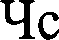 Оп — ставка с учетом фактической педагогической нагрузки работника;Об — базовая ставка за норму часов педагогической работы в неделю (для образовательных организаций среднего профессионального образования — за норму учебной нагрузки в год);Чн — фактическая нагрузка в неделю (для образовательных организаций среднего профессионального образования — фактическая нагрузка в год);Чс — норма часов педагогической работы в неделю (для образовательных организаций среднего профессионального образования — учебная нагрузка в год);Км   —  ежемесячная    денежная    компенсация    на    обеспечение книгоиздательской продукцией и периодическими изданиями	в размере, установленном по состоянию на 31 декабря 2012 года.2Таблица 1Классификация должностей административного и педагогического персоналаобразовательной организацииБазовая ставка педагогических работников образовательной  организации определяется по формуле:Об = Б х Кк 1 х Kcn 1, где:Об — базовая ставка за норму часов педагогической работы в неделю (для образовательных организаций среднего профессионального образования — за норму учебной нагрузки в год);Б — базовая единица;Kк 1 — коэффициент квалификации;Kcn 1 — коэффициент специфики работы (при наличии двух и более оснований общий размер коэффициента специфики работы определяется умножением коэффициентов по имеющимся основаниям).Значения коэффициентов квалификации и специфики работы приведены в таблицах 2 и 3.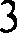 Таблица 24Таблица 3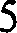 Почасовая оплата труда педагогических работников применяется при оплате:а) за   часы, отработанные   в   порядке   замещения   отсутствующихпо болезни или другим причинам педагогических работников, продолжавшегося не свыше двух месяцев;6) за часы педагогической работы, отработанные учителями при работе с детьми, находящимися на длительном лечении в больнице, сверх объема, установленного им при тарификации;6в) педагогической работы специалистов других организаций (исполнительного органа государственной власти области в сфере управления образованием), привлекаемых   для   педагогической   работы в образовательные организации;г) за часы преподавательской работы в объеме не более 300 часов в год сверх учебной нагрузки, выполняемой по совместительству на основе тарификации;д) за часы преподавательской работы в организациях среднего профессионального образования сверх уменьшенного годового объема учебной нагрузки.Размер оплаты труда за один час педагогической работы определяется путем деления установленного месячного должностного оклада педагогического работника за установленную норму часов педагогической работы в неделю на среднемесячное количество рабочих часов, установленное по занимаемой должности, а для преподавателей организаций среднего образования — путем деления установленного месячного должностного оклада на 72 часа.Оплата труда за замещение отсутствующего учителя (преподавателя), если оно осуществлялось свыше двух месяцев, производится со дня начала замещения за все часы фактической преподавательской работы на общих основаниях с соответствующим увеличением его начальной (месячной) нагрузки путем внесения изменений в тарификацию.Размер почасовой оплаты труда за один час педагогической работы         при обучении обучающихся центров дополнительного образования по выявлению и поддержке одаренных детей общеобразовательных организаций, технопарков Кванториум», «IT-куб», Центров «Точка роста», реализующих программы цифровой, гуманитарной, технической и естественно-научной направленности для групп детей, занимающихся    совместной     проектной    деятельностью, определяется в следующих размерах:для профессоров, докторов наук, лиц, имеющих почетные звания, начинающиеся со слова «Народный», — 620 рублей;доцентов,	кандидатов	наук,	лиц,	имеющих	почетные	звания, начинающиеся со слова «Заслуженный», — 420 рублей;для лиц, не имеющих почетных званий, — 300 рублей.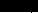                                                                                               Приложение 2                                                                к постановлению администрации                                                                                     Должанского района                                                                от 26 августа 2022г.  № 539Приложение 2к Положению об оплатетруда работниковмуниципальных образовательныхорганизаций, осуществляющих образовательную деятельность,Должанского районаПОРЯДОКустановления должностных окладов и другие условия оплаты труда руководителей структурных подразделений, специалистов и служащих образовательных организаций, за исключением организаций дополнительного профессионального образованияДолжностные оклады руководителей структурных подразделений образовательной организации определяются по формуле:Од = Б х Kpc х Kcп1, где:Од — должностной оклад руководителя структурного подразделения; Б — базовая единица;Kpc — повышающий коэффициент к должностным окладам руководителей структурных подразделений, значения которого приведены в таблицах 1 и 2;Kcп1 — коэффициент специфики работы, значения которого приведены в таблице 3 приложения 1 к Положению (при наличии двух и более оснований общий размер коэффициента специфики работы определяется умножением коэффициентов по имеющимся основаниям).Таблица 12Таблица 2Должностные	оклады	специалистов	и служащих	определяются по формуле:Оув = Б х Кув х Kcn1, где:Оув — должностной оклад специалиста, служащего; Б — базовая единица;Кув — повышающий коэффициент к должностным окладам специалистов и служащих, значения которого приведены в таблице 3;Kcn — коэффициент специфики работы, значения которого приведены в таблице 3 приложения 1 к Положению (при наличии двух и более оснований общий размер коэффициента специфики работы определяется умножением коэффициентов по имеющимся основаниям).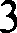 Таблица 3                                                                                                      Приложение 3                                                                        к постановлению администрации                                                                                              Должанского района                                                                                  от 26 августа 2022г.  № 539Приложение 3к Положению об оплате труда работниковмуниципальных образовательных организаций, осуществляющих образовательную деятельность, Должанского районаТарифные разряды,межразрядные тарифные коэффициенты и тарифные ставки по разрядам тарифной сетки рабочих, единыедля всех образовательных организацийТарифная	ставка	обслуживающего	персонала	образовательной организации определяется по следующей формуле:Ооп = Б х Коп, где:Ооп — тарифная ставка обслуживающего персонала; Б — базовая единица;Коп — тарифный коэффициент к должностным окладам по должностям работников из числа обслуживающего персонала образовательной организации, значения которых приведены в таблице.ТаблицаПрофессии обслуживающего персонала образовательной организации тарифицируются в соответствии с Единым тарифно- квалификационным справочником работ и профессий рабочих, утвержденным постановлением Правительства Российской Федерации.Приложение 4к постановлению администрации Должанского района от 26 августа 2022г. №539                   Приложение 7                  к Положению об оплате труда работниковмуниципальных образовательных организаций, осуществляющих образовательную деятельность Должанского районаПОРЯДОКформирования фонда оплаты труда работников образовательных организацийУстановить, что фонд оплаты труда работников образовательных организаций формируется:из средств на оплату ставок (должностных окладов) заработной платы   основного   персонала, указанного   в   таблице   1   приложения   1      к Положению, а также медицинского персонала, указанного в таблице 3 приложения 2 к Положению, которые определяются на предстоящий финансовый год (из расчета на 12 месяцев), исходя из тарификационных списков образовательных организаций по состоянию на 1 сентября соответствующего учебного года;средств на оплату ставок (должностных окладов) заработной платы работников из числа административного, обслуживающего и учебно- вспомогательного персонала, которые определяются на предстоящий финансовый год (из расчета на 12 месяцев), исходя из штатного расписания образовательных организаций по состоянию на 1 сентября соответствующего учебного года, но не более значений предельного соотношения средств на оплату ставок (окладов) заработной платы работников из числа административного, обслуживающего и учебно-вспомогательного персонала и средств на оплату ставок (окладов) заработной платы всех работников образовательной организации (далее — норматив), указанных в таблице:Таблицасредств на выплаты компенсационного характера, которые определяются:а) для общеобразовательных организаций, дошкольных образовательных организаций — в размере 10 процентов средств, предусмотренных на оплату ставок (окладов) заработной платы;б) специальных (коррекционных) организаций для обучающихся, воспитанников с отклонениями в развитии, организаций для детей-сирот и детей, оставшихся без попечения родителей, а также центров психолого- педагогической, медицинской и социальной помощи, образовательныхорганизаций дополнительного профессионального образования — в размере 15 процентов средств, предусмотренных на оплату ставок (окладов) заработной платы;  в) других организаций — в размере 5 процентов средств, предусмотренных на оплату ставок (окладов) заработной платы;            4)      средств оплаты труда на выплаты стимулирующего характера, которые определяются в размере до 15 процентов средств, предусмотренных на оплату ставок (окладов) заработной платы.Приложение 5к постановлению администрации Должанского района от 26 августа 2022г. №53911. Критерии для установления стимулирующих надбавок руководителям образовательных организаций представлены в таблице 2 настоящего Порядка.Таблица 211. Критерии для установления стимулирующих надбавок руководителям образовательных организаций представлены в таблице 2 настоящего Порядка.Таблица 2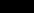 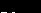 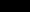 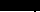 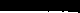 Группа по оплате труда руководителейПовышающий коэффициент(к р)I группа3,5II группа3III группа2,8IV группа2,5Группа персоналаНаименование должностейАдминистративныйперсоналРуководитель образовательной организации, заместитель  руководителя, главный бухгалтерПедагогический персонал (основной)Преподаватель, старший преподаватель, воспитатель, инструктор-методист, инструктор по труду, инструктор по физической культуре, концертмейстер, логопед, мастер производственного обучения, методист, музыкальный руководитель, педагог дополнительного образования, педагог- библиотекарь, педагог-организатор, педагог-психолог, преподаватель-организатор основ безопасности жизнедеятельности, руководитель физического воспитания, советник директора по воспитанию и взаимодействию с детскими общественными объединениями, социальный педагог, старший вожатый, старший воспитатель, старший инструктор- методист, старший методист, старший педагог дополнительного образования, старший тренер-преподаватель, тренер-преподаватель, тьютор, учитель, учитель-дефектолог, учитель-логопедГруп-пыКвалифи- кационная категорияПовышающий коэффициент за квалифика- цИоннуЮ категориюУровень образования педагогаПовышающий коэффициент за уровень образования педагогаИтоговый повышающий коэффициент (1 + rp. 3 + rp.5)12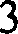 456IОтсутст- вует0Основное общее или среднее (полное) общее образование01IОтсутст- вует0Среднее профессиональное образование0,21,2IОтсутст- вует0Высшее профессиональное образование (бакалавр, специалист, магистр)0,31,32Первая0,4Среднее профессиональное образование0,21,62Первая0,4Высшее профессиональное образование (бакалавр, специалист, магистр)0,31,73Высшая0,5Среднее профессиональное образование0,21,73Высшая0,5Высшее профессиональное образование (бакалавр, специалист, магистр)0,31,8Показатели спецификиКоэффициент специфики работы (Ксп1)12За работу в специальных (коррекционных) образовательных организациях (отделениях, классах, гpyппax) для обучающихся, воспитанников с ограниченными возможностями здоровья, школах- интернатах, организациях (гpyппax) для детей-сирот и детей, оставшихся без попечения родителей1,15За работу в оздоровительных образовательных организациях санаторного типа (классах, группах) для детей, нуждающихся в длительном лечении1,1За работу в специальных учебно-воспитательных организациях для детей и подростков с девиантным поведением1,1За работу в специальных (коррекционных) отделениях, классах, гpyппax          для обучающихся (воспитанников) с отклонениями в развитии или классах (гpyппax) для обучающихся (воспитанников), нуждающихся в длительном лечении1,15За работу в вечерних (сменных) общеобразовательных организациях, при организациях, исполняющих уголовные наказания в виде лишения свободы1,5За работу в вечерних (сменных) общеобразовательных организациях, при организациях, исполняющих уголовные наказания в виде лишения свободы с обучающимися, больными активной формой туберкулеза1,75Педагогическим работникам, преподающим профильные предметы и (или) предметы, изучаемые углубленно, за часы работы в профильных классах и (или) классах с углубленным изучением предметов1,1Учителям и другим педагогическим работникам за индивидуальное обучение на дому на основании медицинского заключения детей, имеющих ограниченные возможности здоровья1,1Учителям и другим педагогическим работникам за индивидуальное и групповое обучение детей, находящихся на длительном лечении в детских больницах (клиниках) и детских отделениях больниц для взрослых1,1Специалистам логопедических пунктов1,15Педагогическим работникам и руководителям образовательных организаций дополнительного образования детей, профессиональных образовательных организаций в сфере культуры за работу по оказанию методической помощи организациям, органам местного самоуправления, другим образовательным организациям по1,2l2направлению реализуемых программПедагогическим работникам и руководителям образовательных организаций дополнительного образования детей, педагогическим работникам профессиональных образовательных организаций в сфере культуры за работу по организации и проведению всероссийских и региональных массовых мероприятий на базе образовательных организаций1,1Руководителям профессиональных образовательных организаций в сфере культуры за работу по организации и проведению всероссийских й региональных мероприятий на базе образовательных организаций1,2Педагогическим работникам и руководителям профессиональных лицеев, колледжей1,1Воспитателям образовательных организаций, реализующим программу дошкольного образования, за работу в гpyппax, в которых списочный состав учащихся превышает нормативную наполняемость:от 10 % до 20 %1,1от 20 % и выше1,2Педагогическим работникам организаций дополнительного образования за часы реализации дополнительных предпрофессиональных программ1,2Руководящим, педагогическим и иным работникам структурных подразделений дополнительного образования по выявлению и поддержке одаренных детей общеобразовательных организаций и структурных подразделений организаций дополнительного образования (технопарки «Кванториум», «IT-куб», Центр «Точка роста»), реализующих программы цифровой, гуманитарной, технической и естественно-научной направленности, для групп детей, занимающихся совместной проектной деятельностью, центров непрерывного повышения профессионального мастерства педагогических работников, опережающей профессиональной подготовки, проектного развития, руководителям и главным бухгалтерам образовательных организаций, имеющих в своем составе данные структурные подразделения и центры, заместителям руководителей образовательных организаций, курирующим деятельность данных структурных подразделений и центровдо 1,4Наименование должностейОбрабатываемая земельная площадь (га)Повышающий коэффициент Kpc123Заведующий учебнымхозяйствомДо 2001,2Заведующий учебнымхозяйствомОт 200 до 5001,4Свыше 5001,6Наименование должностейПовышающий коэффициент Kpc (образовательные организации, относящиеся к группам по оплате труда руководителей)Повышающий коэффициент Kpc (образовательные организации, относящиеся к группам по оплате труда руководителей)Повышающий коэффициент Kpc (образовательные организации, относящиеся к группам по оплате труда руководителей)Повышающий коэффициент Kpc (образовательные организации, относящиеся к группам по оплате труда руководителей)Наименование должностейI rpyппaII группаIII группаIV rpyппaНачальник (заведующий, директор, руководитель, управляющий): кабинета, лаборатории, отдела, центра, отделения, сектора, учебно-консультационного пункта, учебной (учебно-производственной) мастерской, столовой, общежитием и других структурных подразделений образовательной организации1,61,51,451,4Заведующий кабинетом, лабораторией, отделом, отделением, сектором организации дополнительного образования взрослых1,98Начальник (заведующий, директор, руководитель, управляющий) обособленного структурного подразделения (филиала) общеобразовательной организации (подразделения), организации дополнительного образования детей, среднего профессионального образования, старший мастер1,61,551,51,4Наименование должностиПовышающий коэффициентк должностным окладам специалистов и служащих по категориям должностей с учетом требованийк квалификации (Кув)Повышающий коэффициентк должностным окладам специалистов и служащих по категориям должностей с учетом требованийк квалификации (Кув)Повышающий коэффициентк должностным окладам специалистов и служащих по категориям должностей с учетом требованийк квалификации (Кув)Повышающий коэффициентк должностным окладам специалистов и служащих по категориям должностей с учетом требованийк квалификации (Кув)Повышающий коэффициентк должностным окладам специалистов и служащих по категориям должностей с учетом требованийк квалификации (Кув)Наименование должностивысшаяведущаяперваявтораябез категории12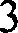 456                            Учебно-вспомогательный персонал образовательных организаций                            Учебно-вспомогательный персонал образовательных организаций                            Учебно-вспомогательный персонал образовательных организаций                            Учебно-вспомогательный персонал образовательных организаций                            Учебно-вспомогательный персонал образовательных организаций                            Учебно-вспомогательный персонал образовательных организацийДокументовед, бухгалтер, инженер всех специальностей (инженер по охране труда и технике безопасности, инженер- электроник, инженер-энергетик, инженер-программист, инженер- технолог), художник, библиотекарь, экономист, механик, юрисконсульт, сурдопереводчик, инженер- системный администратор, контрактный управляющий1,51,451,41,35Техник, техник-программист, техник по ремонту оборудования1,41,351,3Программист, электроник1,91,801,651,35Калькулятор, паспортист, экспедитор по перевозке грузов, помощник воспитателя, санитарка, делопроизводитель, кассир, секретарь-машинистка, младший воспитатель1,2Архивариус, инспектор по кадрам, заведующий складом, комендант, дежурный по общежитию, заведующий канцелярией, машинистка, заведующая машинописным бюро, заведующий хозяйством, заведующий лабораторией, лаборант (включая старшего), секретарь учебной части (диспетчер), администратор1,35Специалист по кадрам, специалист по управлению1,3512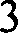 456персоналом, специалист по связям с общественностью, аккомпаниатор, психологВрач-специалист21,951,91,5Инструктор по спорту, физкультуре (лечебной физкультуре), инструктор- методист по лечебной физкультуре1,351,251,21,15Медицинская сестра1,751,551,51,2Разряд оплаты трудаРазряд оплаты трудаРазряд оплаты трудаРазряд оплаты трудаРазряд оплаты трудаРазряд оплаты трудаРазряд оплаты трудаРазряд оплаты трудаРазряд оплаты трудаРазряд оплаты труда12345678910Тарифный коэффициентТарифный коэффициентТарифный коэффициентТарифный коэффициентТарифный коэффициентТарифный коэффициентТарифный коэффициентТарифный коэффициентТарифный коэффициентТарифный коэффициент1,01,011,051,071,11,121,151,171,181,2Типы образовательных организаций, показателиНорматив, %Государственные образовательные организации и государственные организации, осуществляющие образовательную деятельность, за исключением оздоровительных лагерей (центров) и организаций дополнительного профессионального образования30Оздоровительные лагеря (центры)70Организации дополнительного профессионального образования, центры психолого-педагогической, медицинской и социальной помощи, создаваемые в соответствии со статьей 42 Федерального закона от 29 декабря 2012 года № 273-ФЗ «Об образовании в Российской Федерации» (далее — центры психолого-педагогической, медицинской и социальной помощи)35Дополнительно при наличии:филиалов (за каждый филиал отдельно)3автономных котельных2столовыхзобщежитий2структурных подразделений дополнительного образования по выявлению и поддержке одаренных детей общеобразовательных организаций и структурных подразделений организаций дополнительного образования (технопарки «Кванториум», «IT-куб», Центр «Точка роста»), реализующих программы цифровой, гуманитарной, технической и естественно-научной направленности, для групп детей, занимающихся совместной проектной деятельностью, центров непрерывного повышения профессионального мастерства педагогических работников, опережающей профессиональной подготовки, проектного развития, регионального модельного центра дополнительного образования, регионального координационного центра движения«Ворлдскиллс», регионального центра развития движения «Абилимпикс»         (за каждое структурное подразделение, центр — отдельно)3№ПоказателиКритерии оценки% к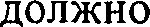 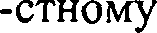 окладу1234Раздел 1.Общеобразовательные организации (включая общеобразовательные организации  при исправительных учреждениях)Раздел 1.Общеобразовательные организации (включая общеобразовательные организации  при исправительных учреждениях)Раздел 1.Общеобразовательные организации (включая общеобразовательные организации  при исправительных учреждениях)Раздел 1.Общеобразовательные организации (включая общеобразовательные организации  при исправительных учреждениях)1.Основная деятельность организацииОсновная деятельность организациидо 301.1.Результативность работы с одаренными обучающимися, в том числе наличие призеров и победителей олимпиад и конкурсов регионального и всероссийского уровня, участие обучающихся в олимпиадах и конкурсах международного уровня, участие организации в программах дистанционного обучения одаренных обучающихсяНаличие обучающихся, ставших победителями или призерами всероссийских олимпиад и конкурсов различной направленности:1.1.Результативность работы с одаренными обучающимися, в том числе наличие призеров и победителей олимпиад и конкурсов регионального и всероссийского уровня, участие обучающихся в олимпиадах и конкурсах международного уровня, участие организации в программах дистанционного обучения одаренных обучающихсяна региональном уровне11.1.Результативность работы с одаренными обучающимися, в том числе наличие призеров и победителей олимпиад и конкурсов регионального и всероссийского уровня, участие обучающихся в олимпиадах и конкурсах международного уровня, участие организации в программах дистанционного обучения одаренных обучающихсяна зональном, всероссийском или международном уровнях21.1.Результативность работы с одаренными обучающимися, в том числе наличие призеров и победителей олимпиад и конкурсов регионального и всероссийского уровня, участие обучающихся в олимпиадах и конкурсах международного уровня, участие организации в программах дистанционного обучения одаренных обучающихсяНаличие обучающихся — участников международных олимпиад и конкурсов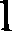 1.1.Результативность работы с одаренными обучающимися, в том числе наличие призеров и победителей олимпиад и конкурсов регионального и всероссийского уровня, участие обучающихся в олимпиадах и конкурсах международного уровня, участие организации в программах дистанционного обучения одаренных обучающихсяНаличие обучающихся, ставших победителями или призерами международных олимпиад и конкурсов21.1.Результативность работы с одаренными обучающимися, в том числе наличие призеров и победителей олимпиад и конкурсов регионального и всероссийского уровня, участие обучающихся в олимпиадах и конкурсах международного уровня, участие организации в программах дистанционного обучения одаренных обучающихсяУчастие организации в программах дистанционного обучения одаренных обучающихся21.1.Результативность работы с одаренными обучающимися, в том числе наличие призеров и победителей олимпиад и конкурсов регионального и всероссийского уровня, участие обучающихся в олимпиадах и конкурсах международного уровня, участие организации в программах дистанционного обучения одаренных обучающихсямаксимум81.2.Сохранение контингента обучающихсяСохранение контингента обучающихся21.3.Положительная динамика материально-технического обеспечения организации заУкрепление материально-технической базы образовательного учреждения за счет привлечения внебюджетных средств (за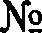 ПоказателиКритерии оценки% кдолжно-стному окладу1234Раздел 1. Общеобразовательные организации (включая общеобразовательные организации  при исправительных учреждениях)Раздел 1. Общеобразовательные организации (включая общеобразовательные организации  при исправительных учреждениях)Раздел 1. Общеобразовательные организации (включая общеобразовательные организации  при исправительных учреждениях)Раздел 1. Общеобразовательные организации (включая общеобразовательные организации  при исправительных учреждениях)1.Основная деятельность организацииОсновная деятельность организациидо 301.1.Результативность работы с одаренными обучающимися, в том числе наличие примеров и победителей олимпиад и конкурсов регионального и всероссийского уровня, участие обучающихся в олимпиадах и конкурсах международного уровня, участие организации в программах дистанционного обучения одаренных обучающихсяНаличие обучающихся, ставших победителями или призерами всероссийских олимпиад и конкурсов различной направленности:1.1.Результативность работы с одаренными обучающимися, в том числе наличие примеров и победителей олимпиад и конкурсов регионального и всероссийского уровня, участие обучающихся в олимпиадах и конкурсах международного уровня, участие организации в программах дистанционного обучения одаренных обучающихсяна региональном уровне11.1.Результативность работы с одаренными обучающимися, в том числе наличие примеров и победителей олимпиад и конкурсов регионального и всероссийского уровня, участие обучающихся в олимпиадах и конкурсах международного уровня, участие организации в программах дистанционного обучения одаренных обучающихсяна зональном, всероссийском или международном уровнях21.1.Результативность работы с одаренными обучающимися, в том числе наличие примеров и победителей олимпиад и конкурсов регионального и всероссийского уровня, участие обучающихся в олимпиадах и конкурсах международного уровня, участие организации в программах дистанционного обучения одаренных обучающихсяНаличие обучающихся — участников международных олимпиад и конкурсов11.1.Результативность работы с одаренными обучающимися, в том числе наличие примеров и победителей олимпиад и конкурсов регионального и всероссийского уровня, участие обучающихся в олимпиадах и конкурсах международного уровня, участие организации в программах дистанционного обучения одаренных обучающихсяНаличие обучающихся, ставших победителями или призерами международных олимпиад и конкурсов21.1.Результативность работы с одаренными обучающимися, в том числе наличие примеров и победителей олимпиад и конкурсов регионального и всероссийского уровня, участие обучающихся в олимпиадах и конкурсах международного уровня, участие организации в программах дистанционного обучения одаренных обучающихсяУчастие организации в программах дистанционного обучения одаренных обучающихся21.1.Результативность работы с одаренными обучающимися, в том числе наличие примеров и победителей олимпиад и конкурсов регионального и всероссийского уровня, участие обучающихся в олимпиадах и конкурсах международного уровня, участие организации в программах дистанционного обучения одаренных обучающихсямаксимум81.2.Сохранение контингента обучающихсяСохранение контингента обучающихся21.3.Положительная динамика материально-технического обеспечения организации заУкрепление материально-технической базы образовательного учреждения за счет привлечения внебюджетных средств (за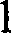 2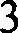 44счет привлечения внебюджетных источниковпредыдущий учебный год) (количество заключенных договоров на оказание услуг, приобретение основных средств, материальных ценностей, дарения, пожертвования, выписки из лицевого счета):счет привлечения внебюджетных источников5 и более договоров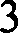 счет привлечения внебюджетных источниковдо 5 договоров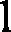 счет привлечения внебюджетных источниковмаксимум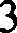 1.4.Участие образовательной организации винновационно-экспериментальной деятельностиУчастие образовательной организации в         инновационно-экспериментальной деятельности:1.4.Участие образовательной организации винновационно-экспериментальной деятельностифедеральный эксперимент221.4.Участие образовательной организации винновационно-экспериментальной деятельностирегиональный эксперимент221.4.Участие образовательной организации винновационно-экспериментальной деятельностилокальный эксперимент111.4.Участие образовательной организации винновационно-экспериментальной деятельностимаксимум55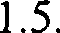 Отсутствие предписаний надзорных органов, замечаний учредителя, оперативность их выполнения при наличииОтсутствие предписаний надзорных органов, замечаний учредителя22Отсутствие предписаний надзорных органов, замечаний учредителя, оперативность их выполнения при наличииОперативность выполнения предписаний надзорных органов, замечаний учредителя при их наличии11Отсутствие предписаний надзорных органов, замечаний учредителя, оперативность их выполнения при наличиимаксимум221.6.Отсутствие обоснованных жалоб родителей и педагогов на деятельность и руководство организацииОтсутствие обоснованных жалоб со стороны родителей (законных представителей)111.6.Отсутствие обоснованных жалоб родителей и педагогов на деятельность и руководство организацииОтсутствие обоснованных жалоб со стороны работников111.6.Отсутствие обоснованных жалоб родителей и педагогов на деятельность и руководство организациимаксимум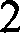 1.7.Обеспечение открытости и доступности информации об организации, создание и ведение официального сайта организации в сети ИнтернетОбеспечение открытости и доступности информации об организации, ведение официального сайта организации в сети Интернет в соответствии с действующим законодательством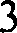 1.8.Занятость обучающихся во внеурочное времяНаличие договоров с учреждениямидополнительного образования в количестве:1.8.Занятость обучающихся во внеурочное время5 и более договоров;221.8.Занятость обучающихся во внеурочное времядо 5 договоров11максимум221.9.Организация образовательного процесса с круглосуточным пребыванием обучающихсяОрганизация образовательного процесса с круглосуточным пребыванием обучающихся332.        Финансово-экономическая деятельность организаций, всего        Финансово-экономическая деятельность организаций, всегодо 10до 102.1.Соблюдение ограничений по доле фонда оплаты труда административно- обслуживающего и учебно- вспомогательного персоналаДоля фонда оплаты труда административно- обслуживающего и учебно- вспомогательного персонала ниже установленного ограничения более чемна 10 %222.1.Соблюдение ограничений по доле фонда оплаты труда административно- обслуживающего и учебно- вспомогательного персоналаДоля фонда оплаты труда административно- обслуживающего и учебно- вспомогательного персонала соответствует установленному ограничению или менее чем 10 %112.1.Соблюдение ограничений по доле фонда оплаты труда административно- обслуживающего и учебно- вспомогательного персоналамаксимум222.2.Отсутствие предписаний надзорных органов, замечаний учредителя, оперативность их выполнения (при наличии)Наличие предписаний надзорных органов, замечаний учредителя, повлекших применение мер дисциплинарной и (или) административной ответственности, устраненных в установленные надзорными органами сроки112.2.Отсутствие предписаний надзорных органов, замечаний учредителя, оперативность их выполнения (при наличии)Наличие предписаний надзорных органов, замечаний учредителя, устраненных в ходе проверок222.2.Отсутствие предписаний надзорных органов, замечаний учредителя, оперативность их выполнения (при наличии)Отсутствие предписаний надзорных органов, замечаний учредителя332.2.Отсутствие предписаний надзорных органов, замечаний учредителя, оперативность их выполнения (при наличии)максимумзз2.3.Достижение установленных организации ежегодных значений показателей соотношения средней заработной платы отдельных категорий работников организации со средней заработной платой в Орловской областиОт 95 % и выше552.3.Достижение установленных организации ежегодных значений показателей соотношения средней заработной платы отдельных категорий работников организации со средней заработной платой в Орловской областиОт 90 % до 94 %222.3.Достижение установленных организации ежегодных значений показателей соотношения средней заработной платы отдельных категорий работников организации со средней заработной платой в Орловской областимаксимумSS3.Работа с кадрами, всегоРабота с кадрами, всегодо 10до 103.1.Стабильность кадровогоКоличество уволенных работников: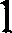 2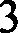 44состава учрежденияот 6 до 9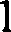 состава учрежденияот 3 до 522состава учрежденияне более 233состава учреждениямаксимум333.2.Привлечение квалифицированных педагогических работниковДоля привлеченных квалифицированных педагогических работников:3.2.Привлечение квалифицированных педагогических работниковот 41 % до 55 %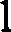 3.2.Привлечение квалифицированных педагогических работниковот 56 % до 65 %223.2.Привлечение квалифицированных педагогических работниковот 66 % до 75 %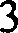 3.2.Привлечение квалифицированных педагогических работниковот 76 % до 85 %443.2.Привлечение квалифицированных педагогических работниковот 86 % до 100 %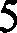 3.2.Привлечение квалифицированных педагогических работниковмаксимум553.3.Участие педагогического персонала в профессиональных конкурсах, конференциях, семинарах, общественно значимой деятельностиКоличество мероприятий, в которых участвовал педагогический персонал:3.3.Участие педагогического персонала в профессиональных конкурсах, конференциях, семинарах, общественно значимой деятельности2—3 мероприятия113.3.Участие педагогического персонала в профессиональных конкурсах, конференциях, семинарах, общественно значимой деятельности4 и более мероприятий23.3.Участие педагогического персонала в профессиональных конкурсах, конференциях, семинарах, общественно значимой деятельностимаксимум2       Раздел 2. Школы-интернаты, детские дома, всего       Раздел 2. Школы-интернаты, детские дома, всего1.Основная деятельность организации, всегоОсновная деятельность организации, всегодо 30до 301.1.Создание условий для сохранения, укрепления здоровья обучающихся, воспитанниковУкрепление материально-технической базы образовательного учреждения за счет привлечения внебюджетных средств (за предыдущий учебный год) (количество заключенных договоров на оказание услуг, приобретение основных средств, материальных ценностей, дарения, пожертвования, выписки из лицевого счета):1.1.Создание условий для сохранения, укрепления здоровья обучающихся, воспитанников5 и более договоров221.1.Создание условий для сохранения, укрепления здоровья обучающихся, воспитанниковдо 5 договоров111.1.Создание условий для сохранения, укрепления здоровья обучающихся, воспитанниковСоздание комфортных условий для участников образовательного процесса::1.1.Создание условий для сохранения, укрепления здоровья обучающихся, воспитанниковбезопасное пребывание в образовательном учреждении (отсутствие травматизма)33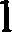 2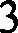 4создание условий для качественного обучения детей с ограниченными возможностями здоровья, в том числе детей-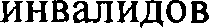 2использование в образовательном процессе обновленного оборудования, приобретенного в том числе в рамках реализации национального проекта«Образование», из них:2до 50 % общей численности обучающихся1более 50 % общей численности2максимум111.2.Результативность образовательного процесса, внедрение инновационных форм и методов обучения и воспитания, осуществление экспериментальной деятельностиВыпускники уровня основного общего образования, успешно прошедшие государственную итоговую аттестацию (отсутствие выпускников уровня основного общего образования, не прошедших государственную итоговую аттестацию)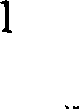 1.2.Результативность образовательного процесса, внедрение инновационных форм и методов обучения и воспитания, осуществление экспериментальной деятельностиВыпускники уровня среднего общего образования, успешно прошедшие государственную итоговую аттестацию (отсутствие выпускников уровня среднего общего образования, не прошедших государственную итоговую аттестацию). Выпускники с ограниченными возможностями здоровья (различными формами умственной отсталости), успешно завершившие освоение адаптированных основных общеобразовательных программ и получившие свидетельство об обучении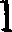 1.2.Результативность образовательного процесса, внедрение инновационных форм и методов обучения и воспитания, осуществление экспериментальной деятельностиПоложительная динамика результатов образовательной деятельности (результативность участия обучающихся образовательных организаций в диагностических процедурах оценки качества образования в целом по учреждению за истекший учебный год)11.2.Результативность образовательного процесса, внедрение инновационных форм и методов обучения и воспитания, осуществление экспериментальной деятельностиРеализация адаптированных основных общеобразовательных программ11.2.Результативность образовательного процесса, внедрение инновационных форм и методов обучения и воспитания, осуществление экспериментальной деятельностиНаличие обучающихся или школьных команд, ставших победителями или призерами спортивных соревнований, конкурсов, фестивалей (кроме предметных1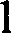 2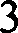 4олимпиад и научно-практических конференций)Отсутствие преступлений и правонарушений среди несовершеннолетних, обучающихся в образовательных учреждениях1Выполнение требований Министерства просвещения Российской Федерации по количеству учителей-дефектологов, учителей-логопедов, педагогов-психологов, тьюторов, задействованных в организации образовательной деятельности и коррекционных занятий с учетом особенностей обучающихся1Наличие инновационной площадки на базе образовательного учреждения (ссылки на приказы Департамента образования Орловской области)1Внедрение инновационных форм и методов обучения и воспитания1максимум91.3.Организация дополнительного образования обучающихся, воспитанниковУчастие обучающихся в национальном чемпионате профессионального мастерства для лиц с ограниченными возможностями«Абилимпикс»11.3.Организация дополнительного образования обучающихся, воспитанниковОхват дополнительным образованием, изних:1.3.Организация дополнительного образования обучающихся, воспитанниковдо 90 % к общей численности обучающихся21.3.Организация дополнительного образования обучающихся, воспитанниковот 90 % до100 % к общей численности обучающихся31.3.Организация дополнительного образования обучающихся, воспитанниковОрганизация отдыха и оздоровления обучающихся, воспитанников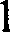 1.3.Организация дополнительного образования обучающихся, воспитанниковмаксимум51.4.Обеспечение открытости и доступности информации об организации, создание и ведение официального сайта организации в сети ИнтернетОбеспечение открытости и доступности информации об организации, ведение официального сайта организации в сети Интернет в соответствии с действующим законодательством11.5.Отсутствие предписаний надзорных органов,Отсутствие предписаний надзорных органов, замечаний учредителя212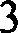 4замечаний учредителя, оперативность их выполнения при наличииОперативность выполнения предписаний надзорных органов, замечаний учредителя при наличии1замечаний учредителя, оперативность их выполнения при наличиимаксимум21.6.Отсутствие самовольных уходов несовершеннолетних обучающихся, воспитанников из организацииОтсутствие самовольных уходов несовершеннолетних обучающихся, воспитанников из организации21.6.Отсутствие самовольных уходов несовершеннолетних обучающихся, воспитанников из организацииНаличие не более 1 самовольного ухода несовершеннолетних обучающихся, воспитанников из организации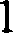 1.6.Отсутствие самовольных уходов несовершеннолетних обучающихся, воспитанников из организациимаксимум22.Финансово-экономическая деятельность организаций, всегоФинансово-экономическая деятельность организаций, всегодо 102.1 .Соблюдение ограничений по доле фонда оплаты труда административно- обслуживающего и учебно- вспомогательного персоналаДоля фонда оплаты труда административно- обслуживающего и учебно- вспомогательного персонала ниже установленного ограничения более чемна 10 %22.1 .Соблюдение ограничений по доле фонда оплаты труда административно- обслуживающего и учебно- вспомогательного персоналаДоля фонда оплаты труда административно- обслуживающего и учебно- вспомогательного персонала соответствует установленному ограничению или менее чем 10 %12.1 .Соблюдение ограничений по доле фонда оплаты труда административно- обслуживающего и учебно- вспомогательного персоналамаксимум22.2.Отсутствие предписаний надзорных органов, замечаний учредителя, оперативность их выполнения (при наличии)Наличие предписаний надзорных органов, замечаний учредителя, повлекших применение мер дисциплинарной и (или) административной ответственности, устраненных в установленные надзорными органами сроки12.2.Отсутствие предписаний надзорных органов, замечаний учредителя, оперативность их выполнения (при наличии)Наличие предписаний надзорных органов, замечаний учредителя, устраненных в ходе проверок22.2.Отсутствие предписаний надзорных органов, замечаний учредителя, оперативность их выполнения (при наличии)Отсутствие предписаний надзорных органов, замечаний учредителя32.2.Отсутствие предписаний надзорных органов, замечаний учредителя, оперативность их выполнения (при наличии)максимум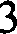 2.3.Достижение установленных организации ежегодныхОт 95 % и выше512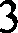 4значений показателей соотношения средней заработной платы отдельных категорий работников организации со средней заработной платой в Орловской областиОт 90 % до 94 %2значений показателей соотношения средней заработной платы отдельных категорий работников организации со средней заработной платой в Орловской областимаксимум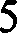 3Работа с кадрами, всегоРабота с кадрами, всегодо 103.1.Стабильность кадрового состава учрежденияКоличество уволенных работников:3.1.Стабильность кадрового состава учрежденияот 6 до 913.1.Стабильность кадрового состава учрежденияот 3 до 523.1.Стабильность кадрового состава учрежденияне более 2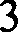 3.1.Стабильность кадрового состава учреждениямаксимум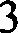 3.2.Привлечение квалифицированных педагогических работниковДоля привлеченных квалифицированныхпедагогических работников:3.2.Привлечение квалифицированных педагогических работниковот 41 % до 55 %13.2.Привлечение квалифицированных педагогических работниковот 56 % до 65 %23.2.Привлечение квалифицированных педагогических работниковот 66 % до 75 %33.2.Привлечение квалифицированных педагогических работниковот 76 % до 85 %43.2.Привлечение квалифицированных педагогических работниковот 86 % до 100 %53.2.Привлечение квалифицированных педагогических работниковмаксимум53.3.Участие педагогического персонала в профессиональных конкурсах, конференциях, семинарах, общественно значимой деятельностиКоличество мероприятий, в которых участвовал педагогический персонал:3.3.Участие педагогического персонала в профессиональных конкурсах, конференциях, семинарах, общественно значимой деятельности2—3 мероприятия13.3.Участие педагогического персонала в профессиональных конкурсах, конференциях, семинарах, общественно значимой деятельности4 и более мероприятий23.3.Участие педагогического персонала в профессиональных конкурсах, конференциях, семинарах, общественно значимой деятельностимаксимум2Раздел 3. Организации дополнительного профессионального образования, прочие организации, оказывающие услуги в сфере образованияРаздел 3. Организации дополнительного профессионального образования, прочие организации, оказывающие услуги в сфере образованияРаздел 3. Организации дополнительного профессионального образования, прочие организации, оказывающие услуги в сфере образованияРаздел 3. Организации дополнительного профессионального образования, прочие организации, оказывающие услуги в сфере образования1.Основная деятельность организации, всегоОсновная деятельность организации, всегодо 301.1.Проведение семинаров,консультаций и другихмероприятий для руководящих иПроведение семинаров, консультаций идругих мероприятий для руководящих и педагогических кадров образовательных организаций: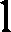 234педагогических кадров образовательных организаций.Положительная динамика материально-технического обеспечения организации за счет привлечения внебюджетных источников. Участие организации в инновационно- экспериментальной деятельности, проведениимониторинговрегионального уровня2педагогических кадров образовательных организаций.Положительная динамика материально-технического обеспечения организации за счет привлечения внебюджетных источников. Участие организации в инновационно- экспериментальной деятельности, проведениимониторинговмежрегионального уровнязпедагогических кадров образовательных организаций.Положительная динамика материально-технического обеспечения организации за счет привлечения внебюджетных источников. Участие организации в инновационно- экспериментальной деятельности, проведениимониторинговвсероссийского уровня3педагогических кадров образовательных организаций.Положительная динамика материально-технического обеспечения организации за счет привлечения внебюджетных источников. Участие организации в инновационно- экспериментальной деятельности, проведениимониторинговмеждународного уровня4педагогических кадров образовательных организаций.Положительная динамика материально-технического обеспечения организации за счет привлечения внебюджетных источников. Участие организации в инновационно- экспериментальной деятельности, проведениимониторинговоп-line-конференции2педагогических кадров образовательных организаций.Положительная динамика материально-технического обеспечения организации за счет привлечения внебюджетных источников. Участие организации в инновационно- экспериментальной деятельности, проведениимониторинговинтернет-конференции (стендовые доклады, размещенные в сети Интернет)1педагогических кадров образовательных организаций.Положительная динамика материально-технического обеспечения организации за счет привлечения внебюджетных источников. Участие организации в инновационно- экспериментальной деятельности, проведениимониторинговПривлечение внебюджетных средств (за предыдущий учебный год) (количество заключенных договоров на оказание услуг, приобретение основных средств, материальных ценностей, дарения, пожертвования, выписки из лицевого счета):педагогических кадров образовательных организаций.Положительная динамика материально-технического обеспечения организации за счет привлечения внебюджетных источников. Участие организации в инновационно- экспериментальной деятельности, проведениимониторингов5 и более договоров5педагогических кадров образовательных организаций.Положительная динамика материально-технического обеспечения организации за счет привлечения внебюджетных источников. Участие организации в инновационно- экспериментальной деятельности, проведениимониторинговдо 5 договоров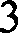 педагогических кадров образовательных организаций.Положительная динамика материально-технического обеспечения организации за счет привлечения внебюджетных источников. Участие организации в инновационно- экспериментальной деятельности, проведениимониторинговУчастие образовательной организации в инновационно-экспериментальной деятельности:педагогических кадров образовательных организаций.Положительная динамика материально-технического обеспечения организации за счет привлечения внебюджетных источников. Участие организации в инновационно- экспериментальной деятельности, проведениимониторинговфедеральный эксперимент2педагогических кадров образовательных организаций.Положительная динамика материально-технического обеспечения организации за счет привлечения внебюджетных источников. Участие организации в инновационно- экспериментальной деятельности, проведениимониторинговрегиональный эксперимент1педагогических кадров образовательных организаций.Положительная динамика материально-технического обеспечения организации за счет привлечения внебюджетных источников. Участие организации в инновационно- экспериментальной деятельности, проведениимониторинговОрганизация и проведение мониторингов2педагогических кадров образовательных организаций.Положительная динамика материально-технического обеспечения организации за счет привлечения внебюджетных источников. Участие организации в инновационно- экспериментальной деятельности, проведениимониторинговмаксимум251.2.Отсутствие предписаний надзорных органов, замечаний учредителя, оперативность их выполненияОтсутствие предписаний надзорных органов, замечаний учредителя21.2.Отсутствие предписаний надзорных органов, замечаний учредителя, оперативность их выполненияОперативность выполнения предписаний надзорных органов, замечаний учредителя при наличии11.2.Отсутствие предписаний надзорных органов, замечаний учредителя, оперативность их выполнениямаксимум21.3.Обеспечение открытости и доступности информации об организации, создание и ведение официального сайта организации в сети ИнтернетОбеспечение открытости и доступности информации об организации, ведение официального сайта организации в сети Интернет в соответствии с действующим законодательством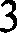 2.Финансово-экономическая деятельность организаций, всегоФинансово-экономическая деятельность организаций, всегодо 10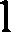 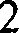 342.1.Соблюдение ограничений по доле фонда оплаты труда административно- обслуживающего и учебно- вспомогательного персоналаДоля фонда оплаты труда административно- обслуживающего и учебно- вспомогательного персонала ниже установленного ограничения более чемна 10 %22.1.Соблюдение ограничений по доле фонда оплаты труда административно- обслуживающего и учебно- вспомогательного персоналаДоля фонда оплаты труда административно- обслуживающего и учебно- вспомогательного персонала соответствует установленному ограничению или менее чем 10 %12.1.Соблюдение ограничений по доле фонда оплаты труда административно- обслуживающего и учебно- вспомогательного персоналамаксимум22.2.Отсутствие предписанийНаличие предписаний надзорных органов,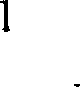 надзорных органов,замечаний учредителя, повлекшихзамечаний учредителя,применение мер дисциплинарной и (или)оперативность ихадминистративной ответственности,выполнения (при наличии)устраненных в установленные надзорнымиорганами срокиНаличие предписаний надзорных органов,2замечаний учредителя, устраненных в ходепроверокОтсутствие предписаний надзорных органов,3замечаний учредителямаксимум33.Работа с кадрами, всегодо 103.1.Стабильность кадровогоДоля уволенных в течение года работниковсостава организации(общей численности работников):дополнительного образованиядополнительного образованиясвыше 20 %0свыше 20 %0от 20 % до 15 %1от 15 % до 10 %2менее 10 %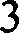 максимум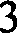 3.2.Доля педагогическихболее 90%4работников, аттестованныхболее 90%4работников, аттестованных80—89 %зна высшую и первую80—89 %зквалификационные80—89 %зквалификационные70—79 %2категории (от общего70—79 %2количества педагогических70—79 %2количества педагогических60—69 %1l2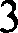 44работников)50—59 %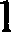 работников)максимум553.3.Участие педагогического персонала в профессиональных конкурсах, конференциях, семинарах, другой общественно значимой деятельности (за предыдущий учебный год)Участие педагогических работников в конкурсах всероссийского, регионального и муниципального уровнейll3.3.Участие педагогического персонала в профессиональных конкурсах, конференциях, семинарах, другой общественно значимой деятельности (за предыдущий учебный год)Наличие в учреждении работников, ставших победителями муниципальных, региональных, всероссийских профессиональных конкурсов113.3.Участие педагогического персонала в профессиональных конкурсах, конференциях, семинарах, другой общественно значимой деятельности (за предыдущий учебный год)максимум22Раздел 4. Детские оздоровительно-образовательные (профильные) центрыРаздел 4. Детские оздоровительно-образовательные (профильные) центрыРаздел 4. Детские оздоровительно-образовательные (профильные) центрыРаздел 4. Детские оздоровительно-образовательные (профильные) центры1.Основная деятельность организации, всегоОсновная деятельность организации, всегодо 14до 141.1.Разработка и реализация программ профильных сменЗа каждую разработанную и реализованную программу111.1.Разработка и реализация программ профильных сменмаксимум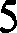 1.2.Доля внебюджетных источников, привлеченных учреждением (от общего объема доходов учреждения)от 1 % до 5 %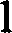 1.2.Доля внебюджетных источников, привлеченных учреждением (от общего объема доходов учреждения)более 5%21.2.Доля внебюджетных источников, привлеченных учреждением (от общего объема доходов учреждения)максимум21.3.Доля самостоятельно реализуемых учреждением путевокДоля путевок, реализуемых учреждением, менее 10 %111.3.Доля самостоятельно реализуемых учреждением путевокДоля путевок, реализуемых учреждением, от 10 % до 28 %221.3.Доля самостоятельно реализуемых учреждением путевокДоля путевок, реализуемых учреждением, 30 % и более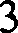 1.4.Обеспечение открытости и доступности информации об организациимаксимум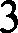 1.4.Обеспечение открытости и доступности информации об организацииНаличие сайта организации, размещение информации в региональных информационных системах, на региональном портале государственных имуниципальных услуг221.5.Результативность детской оздоровительной кампаниимаксимум221.5.Результативность детской оздоровительной кампанииОтсутствие обоснованных жалобот родителей (законных представителей), работников учрежденияii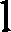 2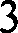 4Отсутствие обоснованных жалобот родителей (законные представителей), работников учреждения и положительная динамика проведения детской оздоровительной кампании (по результатам мониторинга детской оздоровительной кампании)2максимум22.Работа с обучающимися, всегодо 172.1.Доля детей, охваченных программами дополнительного образования, от общего числа зачисленных в учреждениеОт 41 % до 50 %12.1.Доля детей, охваченных программами дополнительного образования, от общего числа зачисленных в учреждениеОт 51 % до 60 %22.1.Доля детей, охваченных программами дополнительного образования, от общего числа зачисленных в учреждениеОт 61 % до 70 %32.1.Доля детей, охваченных программами дополнительного образования, от общего числа зачисленных в учреждениеОт 71 до 80 %42.1.Доля детей, охваченных программами дополнительного образования, от общего числа зачисленных в учреждениеОт 81 % до 90 %52.1.Доля детей, охваченных программами дополнительного образования, от общего числа зачисленных в учреждениеБолее 90 %62.1.Доля детей, охваченных программами дополнительного образования, от общего числа зачисленных в учреждениемаксимум62.2.Доля детей, отчисленныхв течение оздоровительной кампании из учреждения (от общего количества отдохнувших детей)От 5 % до 7 %12.2.Доля детей, отчисленныхв течение оздоровительной кампании из учреждения (от общего количества отдохнувших детей)От 2,1 % до 4,9 %22.2.Доля детей, отчисленныхв течение оздоровительной кампании из учреждения (от общего количества отдохнувших детей)От 0 % до 2 %32.2.Доля детей, отчисленныхв течение оздоровительной кампании из учреждения (от общего количества отдохнувших детей)максимум32.3.Доля оздоровленных детей по сравнению с максимальным количеством по итогам оздоровительных и профильных смен (фактическая наполняемость учреждения по сравнению с плановой)2.3.Доля оздоровленных детей по сравнению с максимальным количеством по итогам оздоровительных и профильных смен (фактическая наполняемость учреждения по сравнению с плановой)От 55 % до 60 %12.3.Доля оздоровленных детей по сравнению с максимальным количеством по итогам оздоровительных и профильных смен (фактическая наполняемость учреждения по сравнению с плановой)От 60 % до 70 %22.3.Доля оздоровленных детей по сравнению с максимальным количеством по итогам оздоровительных и профильных смен (фактическая наполняемость учреждения по сравнению с плановой)От 71 % до 80 %32.3.Доля оздоровленных детей по сравнению с максимальным количеством по итогам оздоровительных и профильных смен (фактическая наполняемость учреждения по сравнению с плановой)От 80 % до 85 %42.3.Доля оздоровленных детей по сравнению с максимальным количеством по итогам оздоровительных и профильных смен (фактическая наполняемость учреждения по сравнению с плановой)От 86 % до 90 %52.3.Доля оздоровленных детей по сравнению с максимальным количеством по итогам оздоровительных и профильных смен (фактическая наполняемость учреждения по сравнению с плановой)От 91 % до 100 %62.3.Доля оздоровленных детей по сравнению с максимальным количеством по итогам оздоровительных и профильных смен (фактическая наполняемость учреждения по сравнению с плановой)максимум62.4Выраженный оздоровительный эффектВыраженный оздоровительный эффект:2.4Выраженный оздоровительный эффектсоответствует среднему по региону12.4Выраженный оздоровительный эффектвыше среднего по региону212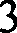 44максимум223.Финансово-экономическая деятельность организацийФинансово-экономическая деятельность организацийдо 10до 103.1.Соблюдение ограничений по доле фонда оплаты труда административно- обслуживающего и учебно- вспомогательного персоналаДоля фонда оплаты труда административно- обслуживающего и учебно- вспомогательного персонала ниже установленного ограничения более чемна 10 %223.1.Соблюдение ограничений по доле фонда оплаты труда административно- обслуживающего и учебно- вспомогательного персоналаДоля фонда оплаты труда административно- обслуживающего и учебно- вспомогательного персонала соответствует установленному ограничению или менее чем 10 %113.1.Соблюдение ограничений по доле фонда оплаты труда административно- обслуживающего и учебно- вспомогательного персоналамаксимум223.1.Отсутствие предписаний надзорных органов, замечаний учредителя, оперативность их выполнения (при наличии)Наличие предписаний надзорных органов, замечаний учредителя, повлекших применение мер дисциплинарной и (или) административной ответственности, устраненных в установленные надзорными органами сроки113.1.Отсутствие предписаний надзорных органов, замечаний учредителя, оперативность их выполнения (при наличии)Наличие предписаний надзорных органов, замечаний учредителя, устраненных в ходе проверок223.1.Отсутствие предписаний надзорных органов, замечаний учредителя, оперативность их выполнения (при наличии)Отсутствие предписаний надзорных органов, замечаний учредителя333.1.Отсутствие предписаний надзорных органов, замечаний учредителя, оперативность их выполнения (при наличии)максимум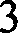 3.2.Достижение установленных. организации ежегодных значений показателей соотношения средней заработной платы отдельных категорий работников организации со средней заработной платой в Орловской областиОт 95 % и выше53.2.Достижение установленных. организации ежегодных значений показателей соотношения средней заработной платы отдельных категорий работников организации со средней заработной платой в Орловской областиОт 90 % до 94 %23.2.Достижение установленных. организации ежегодных значений показателей соотношения средней заработной платы отдельных категорий работников организации со средней заработной платой в Орловской областимаксимум554.Работа с кадрами, всегодо 9до 94.1.Стабильность кадрового состава учрежденияКоличество уволенных работников:4.1.Стабильность кадрового состава учрежденияот 6 до 9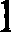 4.1.Стабильность кадрового состава учрежденияот 3 до 5224.1.Стабильность кадрового состава учрежденияне более 2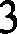 12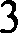 4максимум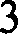 4.2.Привлечение квалифицированных педагогических работниковДоля привлеченных квалифицированныхпедагогических работников:4.2.Привлечение квалифицированных педагогических работниковот 56% до 65%14.2.Привлечение квалифицированных педагогических работниковот 66% до 75%24.2.Привлечение квалифицированных педагогических работниковот 76% до 85%34.2.Привлечение квалифицированных педагогических работниковот 86% до 100%44.2.Привлечение квалифицированных педагогических работниковмаксимум44.3.Участие педагогическогоКоличество мероприятий, в которыхперсонала впрофессиональныхучаствовал педагогический персонал:персонала впрофессиональных2—3 мероприятия1конкурсах, конференциях,2—3 мероприятия1семинарах, общественно2—3 мероприятия1семинарах, общественно4 и более мероприятий2значимой деятельности4 и более мероприятий2значимой деятельностимаксимум2Раздел 5. Организации дополнительного образованияРаздел 5. Организации дополнительного образования1.Основная деятельность организации, всегоОсновная деятельность организации, всегодо 151.1.Осуществление инновационной деятельностиНаличие разработанных инновационных программ, программ деятельности детских общественных объединений, трудовых объединений школьников21.1.Осуществление инновационной деятельностиНаличие разработанных инновационных программ по видам деятельности, участие в работе экспериментальных площадок, проведение проблемно-обучающих семинаров41.1.Осуществление инновационной деятельностиНаличие разработанных инновационных программ по 6 видам деятельности, участие в работе экспериментальных площадок, проведение проблемно-обучающих семинаров51.1.Осуществление инновационной деятельностимаксимум51.2.Положительная динамика материально-технического обеспечения организации за счет привлечения внебюджетных источниковДоля внебюджетных средств, привлеченных на укрепление материально-технической базы (от общего объема финансирования):1.2.Положительная динамика материально-технического обеспечения организации за счет привлечения внебюджетных источниковот 1 % до 3%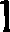 1.2.Положительная динамика материально-технического обеспечения организации за счет привлечения внебюджетных источниковот 4 % до 5 %212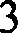 4от 6 % до 7 %3от 8 % до 9 %4от 10 % до 15 %5от 16 % и более6максимум61.3.Обеспечение открытости и доступности информации об организации, создание и ведение официального сайта организации в сети ИнтернетНаличие сайта организации дополнительного образования, соответствующего требованиям законодательства21.3.Обеспечение открытости и доступности информации об организации, создание и ведение официального сайта организации в сети Интернетмаксимум21.4.Отсутствие обоснованных жалоб родителей и педагогов на деятельность и руководство организацииОтсутствие обоснованных жалоб со стороны родителей (законных представителей) и работников учреждения21.4.Отсутствие обоснованных жалоб родителей и педагогов на деятельность и руководство организациимаксимум22.Работа с обучающимися, всегоРабота с обучающимися, всегодо 142.1.Результативность работы с одаренными обучающимися, в том числе наличие победителей и примеров олимпиад и конкурсов регионального, всероссийского и международного уровней, количество мероприятий регионального, всероссийского и международного уровней, количество творческих объединенийНаличие победителей и примеров олимпиад и конкурсов регионального и всероссийского уровней22.1.Результативность работы с одаренными обучающимися, в том числе наличие победителей и примеров олимпиад и конкурсов регионального, всероссийского и международного уровней, количество мероприятий регионального, всероссийского и международного уровней, количество творческих объединенийНаличие победителей и примеров олимпиад и конкурсов регионального, всероссийского и международного уровней, проведение учреждением не менее 10 мероприятий42.1.Результативность работы с одаренными обучающимися, в том числе наличие победителей и примеров олимпиад и конкурсов регионального, всероссийского и международного уровней, количество мероприятий регионального, всероссийского и международного уровней, количество творческих объединенийНаличие победителей и примеров олимпиад и конкурсов регионального, всероссийского и международного уровней, проведение мероприятий регионального, всероссийского, международного уровней, наличие не менее 30 творческих объединений, проведение учреждением более 20 мероприятий62.1.Результативность работы с одаренными обучающимися, в том числе наличие победителей и примеров олимпиад и конкурсов регионального, всероссийского и международного уровней, количество мероприятий регионального, всероссийского и международного уровней, количество творческих объединенийНаличие победителей и призеров олимпиад и конкурсов регионального, всероссийского и международного уровней, проведение мероприятий регионального, всероссийского, международного уровней, наличие более 40 творческих объединений, проведение учреждением более 30 мероприятий82.1.Результативность работы с одаренными обучающимися, в том числе наличие победителей и примеров олимпиад и конкурсов регионального, всероссийского и международного уровней, количество мероприятий регионального, всероссийского и международного уровней, количество творческих объединениймаксимум812342.2.Сохранение контингента воспитанниковОт 11 % до 15 % обучающихся отчислены в течение года12.2.Сохранение контингента воспитанниковОт 4% до 10% обучающихся отчислены в течение года22.2.Сохранение контингента воспитанниковОт 0% до 3% обучающихся отчислены в течение года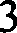 2.2.Сохранение контингента воспитанниковмаксимум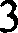 2.3Охват детей в возрасте от 5 до 18 лет дополнительным образованиемДоля обучающихся, внесенныхв автоматизированную систему «Навигатор дополнительного образования Орловской области», 100 %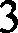 3.Финансово-экономическая деятельность организаций, всегоФинансово-экономическая деятельность организаций, всегодо 103.1.Соблюдение ограничений по доле фонда оплаты труда административно- обслуживающего и учебно- вспомогательного персоналаДоля фонда оплаты труда административно- обслуживающего и учебно- вспомогательного персонала ниже установленного ограничения более чемна 10 %23.1.Соблюдение ограничений по доле фонда оплаты труда административно- обслуживающего и учебно- вспомогательного персоналаДоля фонда оплаты труда административно- обслуживающего и учебно- вспомогательного персонала соответствует установленному ограничению или менее чем 10 %13.1.Соблюдение ограничений по доле фонда оплаты труда административно- обслуживающего и учебно- вспомогательного персоналамаксимум23.1.Отсутствие предписаний надзорных органов, замечаний учредителя, оперативность их выполнения (при наличии)Наличие предписаний надзорных органов, замечаний учредителя, повлекших применение мер дисциплинарной и (или) административной ответственности, устраненных в установленные надзорными органами сроки13.1.Отсутствие предписаний надзорных органов, замечаний учредителя, оперативность их выполнения (при наличии)Наличие предписаний надзорных органов, замечаний учредителя, устраненных в ходе проверок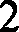 3.1.Отсутствие предписаний надзорных органов, замечаний учредителя, оперативность их выполнения (при наличии)Отсутствие предписаний надзорных органов, замечаний учредителя33.1.Отсутствие предписаний надзорных органов, замечаний учредителя, оперативность их выполнения (при наличии)максимум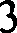 3.2.Достижение установленных организации ежегодных значений показателей соотношения среднейот 95 % и выше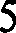 3.2.Достижение установленных организации ежегодных значений показателей соотношения среднейот 90 % до 94 %23.2.Достижение установленных организации ежегодных значений показателей соотношения среднеймаксимум512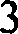 4заработной платы отдельных категорий работников организации со средней заработной платой в Орловской области4.Работа с кадрами, всегодо 114. 1.Стабильность кадрового состава организации дополнительного образованияДоля уволенных в течение года работников (общей численности работников):4. 1.Стабильность кадрового состава организации дополнительного образованиясвыше 20 %04. 1.Стабильность кадрового состава организации дополнительного образованияот 10 % до 20 %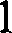 4. 1.Стабильность кадрового состава организации дополнительного образованияменее 10 %24. 1.Стабильность кадрового состава организации дополнительного образованиямаксимум24.2.Доля педагогических работников, аттестованных на высшую и первую квалификационные категорииОт 50 % до 60 %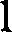 4.2.Доля педагогических работников, аттестованных на высшую и первую квалификационные категорииОт 61 % до 80 %24.2.Доля педагогических работников, аттестованных на высшую и первую квалификационные категорииОт 81 % до 100 %з4.2.Доля педагогических работников, аттестованных на высшую и первую квалификационные категориимаксимумз4.3.Доля педагогических работников в возрасте моложе 35 лет в общей численности педагогических работников (без внешних совместителей и работающих по договорам гражданско-правового характера) организаций, осуществляющих образовательную деятельность по дополнительным общеобразовательным программамОт 32 % до 40 %24.3.Доля педагогических работников в возрасте моложе 35 лет в общей численности педагогических работников (без внешних совместителей и работающих по договорам гражданско-правового характера) организаций, осуществляющих образовательную деятельность по дополнительным общеобразовательным программамОт 41 % и выше44.3.Доля педагогических работников в возрасте моложе 35 лет в общей численности педагогических работников (без внешних совместителей и работающих по договорам гражданско-правового характера) организаций, осуществляющих образовательную деятельность по дополнительным общеобразовательным программамМаксимум44.4.Участие педагогического персонала в профессиональных конкурсах, конференциях, семинарах, другой общественно значимой деятельностиУчастие педагогического персонала в региональных профессиональных конкурсах, конференциях, семинарах, другой общественно значимой деятельности14.4.Участие педагогического персонала в профессиональных конкурсах, конференциях, семинарах, другой общественно значимой деятельностиУчастие педагогического персонала в международных, всероссийских профессиональных конкурсах, конференциях, семинарах, другой24.4.Участие педагогического персонала в профессиональных конкурсах, конференциях, семинарах, другой общественно значимой деятельностиобщественно значимой деятельности4.4.Участие педагогического персонала в профессиональных конкурсах, конференциях, семинарах, другой общественно значимой деятельностимаксимум2